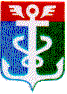 РОССИЙСКАЯ ФЕДЕРАЦИЯПРИМОРСКИЙ КРАЙКОНТРОЛЬНО-СЧЕТНАЯ ПАЛАТА
 НАХОДКИНСКОГО ГОРОДСКОГО ОКРУГА692900. Приморский край, г. Находка, Находкинский пр-т,14тел.(4236) 69-22-91 факс (4236) 74-79-26 E-mail: ksp@ksp-nakhodka.ruЗАКЛЮЧЕНИЕна проект постановления администрации Находкинского городского округа«О внесении изменений в муниципальную программу «Развитие малого и среднего предпринимательства на территории НГО на 2015 – 2017 гг.» (утверждена постановлением администрации Находкинского городского округа от 29.08.2014 года №1598) 20 июля 2016 года			                                                    г. НаходкаЗаключение Контрольно-счетной палаты Находкинского городского округа (далее КСП НГО) на проект постановления администрации Находкинского городского округа «О внесении изменений в муниципальную программу «Развитие малого и среднего предпринимательства на территории НГО на 2015 – 2017 гг.» (далее – проект постановления, проект) подготовлено председателем КСП НГО Гончарук Т.А. в  соответствии с Бюджетным кодексом Российской Федерации (далее – Бюджетный кодекс, БК РФ), Решением о бюджетном процессе в Находкинском городском округе  от 30.10.2013г. № 265-НПА (далее – Решение о бюджетном процессе), Решением о Контрольно-счетной палате Находкинского городского от 30.10.2013г № 264-НПА, на основании ходатайства администрации НГО от 15.07.2016 года № 1-31-1801 за подписью первого заместителя главы администрации Находкинского городского округа Б.И. Гладких.Основаниями для подготовки проекта постановления о внесении изменений в указанную программу, являются:- Федеральный закон от 29.12.2015 года № 408 – ФЗ «О внесении изменений в  отдельные  законодательные  акты   РФ»; -  Постановление  администрации Приморского края от 04.04.2016 года №128 – па «О распределении  из краевого бюджета бюджетам муниципальных образований  Приморского края  на поддержку муниципальных программ развития  малого и среднего предпринимательства на 2016 год»;- Постановление  администрации Приморского края от 02.07.2014 года №24 – па «Об утверждении Порядка организации  ярмарок и продажи товаров (выполнение работ, оказание услуцг) на ярмарках на территории Приморского края».Ответственным исполнителем муниципальной программы является управление экономики и предпринимательства Находкинского городского округа.Проект постановления администрации НГО подготовлен в соответствии с требованиями  нормативных правовых актов РФ, Приморского края, введенных  в действие (указаны  выше в тексте настоящего Заключения) и действующих на территории НГО.Заключение Контрольно – счетной палаты  НГО на проект постановления администрации Находкинского городского округа «О внесении изменений в муниципальную программу «Развитие малого и среднего предпринимательства на территории НГО на 2015 – 2017 гг.» положительное.Председатель Контрольно – счетной палаты  НГО                                     Т.А. Гончарук 